Supermarket Cashier Job Description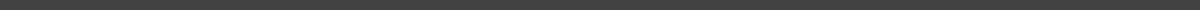 Position Title: Supermarket CashierLocation: [Store Location, City, State]Job Type: [Full-Time/Part-Time]Report to: Front End ManagerPosition Summary: As a Supermarket Cashier, you are responsible for providing friendly and efficient checkout services to customers, ensuring their final interaction in the store is a positive one. This role involves managing financial transactions, handling multiple payment methods, and providing excellent customer service.Key Responsibilities:Operate cash registers and manage financial transactions efficiently.Greet customers, answer questions, and provide assistance and information on products and promotions.Scan items accurately and handle product returns and exchanges with professionalism.Ensure pricing is correct and apply discounts and loyalty rewards as applicable.Maintain a clean and orderly checkout area and complete other general cleaning duties.Bag, box, or wrap merchandise for customers and assist in loading into their vehicles if necessary.Monitor and maintain cash drawer levels and report any discrepancies to the supervisor.Assist in stocking shelves and maintaining inventory when required.Follow all store policies and procedures regarding coupons, gift cards, and other payment methods.Handle customer complaints and escalate to management as needed.Qualifications:High school diploma or equivalent preferred.Proven experience as a cashier or in a customer service role is advantageous.Strong numeracy and financial management skills.Ability to stand for extended periods.Excellent communication and interpersonal skills.Capable of handling a fast-paced working environment and managing stress effectively.Skills:Proficiency in using cash registers, POS terminals, and other necessary technology.Attention to detail and problem-solving skills.Commitment to exceptional customer service.Physical Requirements:Must be able to lift up to 25 pounds occasionally.Standing, walking, and bending for extended periods.This job description for a Supermarket Cashier encompasses the duties typical of the role, qualifications required, and skills that would be beneficial in performing effectively in this position.